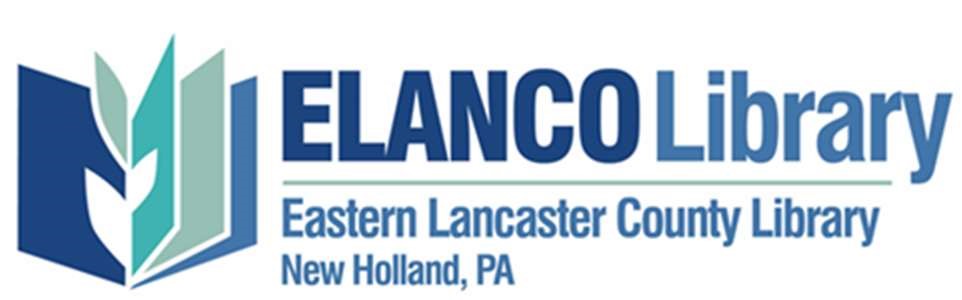 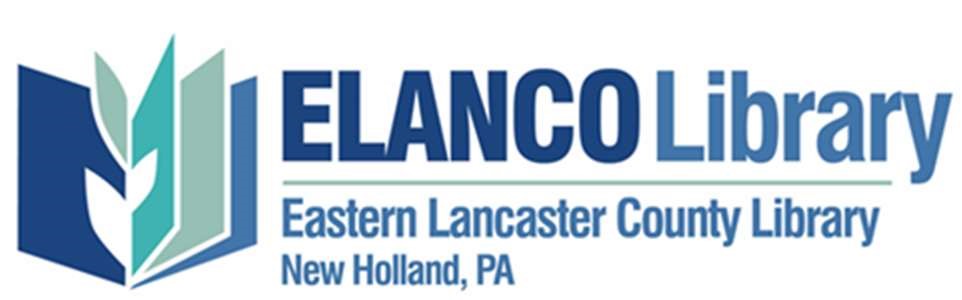 Date:  Tuesday, October 19, 2021 – 7pmLocation: Microsoft Teams meeting Join on your computer or mobile app:  Click here to join the meeting Or call in (audio only):  +1 872-703-5418,,16769082#   United States, Chicago Find a local number Phone Conference ID: 167 690 82# Call to Order WelcomeApproval of Minutes of Previous Meeting Last Regular Meeting: September 21, 2021 Recurrent Monthly ItemsIncrease Community Awareness of the ELANCO Library and what we offer Introduction of GuestsMarketing, Fundraising & Special Events Committee (Josh(Chair), Sarah, Kendra, Susan) Governance Committee (Jim(Chair),Mike, Lou Ann, Hallie)Motion to approve EL-306, EL-307Ensure the overall sustainability of the library as a community resourceMunicipality Committee (Lou Ann(chair), Jim, Hallie)Treasurer’s Report – Mike Ireland Motion to approve reportEvaluate and adapt the materials, programs and services offered for the benefit of current and potential patronsPrograms & Services Committee (Kendra(chair), Sarah, Lee)District Council Report – LoriImprove the Customer Experience, ensuring the ELANCO Library is a friendly, welcoming and community-centered organizationManagement Committee (Mark(Chair), Mike, Hallie, Lee, Lori)Report on Onboarding of directorMotion to offer Director 2 weeks of vacation as exemption to policy EL-204Evaluate the culture of the workplace environment to determine ways to improve our employees’ satisfactionAd Interim Director’s Report – Carla Barrows New Business Assistant Director Search Housekeeping Correspondence Needed: AdjournNext Meeting November 16, 2021 @ 7pm (Teams meeting)December 21, 2021 @ 7pm (Teams meeting)Strategic Plan Objectives1. Increase Community Awareness of the ELANCO Library and what we offera. Develop a strategic marketing planb. Community outreach that builds awarenessc. Empower employees to be ambassadors for the ELANCO Library2. Ensure the overall sustainability of the library as a community resourcea. Sustainable funding InitiativesPublic Fundingi. Work with our five municipalities to establish a uniform per capita funding formula that provides a fixed portion of the library’s operating budget.ii. Develop a planned approach to educate our state legislators about the vital role stable state funding plays in the operation of local libraries.Private Fundingiii. Seek Grants.iv. Build upon the fundraising campaigns.v. Continue to develop and execute effective fundraising events.vi. Build the Endowment Fund.b. Sustainable Governance Initiativesi. Develop a Trustee recruiting plan that identifies potential future trustees and prepares them for board service.ii. Work with our five municipalities to enact a plan whereby each of the municipalities appoint board members to represent their municipalities.c. Sustainable operational practices initiativesi. Develop a Facilities Plan that addresses the long-term maintenance needs of the library building.ii. Within the Facilities Plan, address the issues of energy efficiency, water usage efficiency, indoor air quality, and sustainable materials and supplies usage.3. Evaluate and adapt the materials, programs and services offered for the benefit of current and potential patronsa. Materials – Meet or exceed state minimum spending on collection development.b. Programs & Services – Plan programs and services around the following five literacies: (As described in the PA Forward initiative.)i. Basic Literacy – The ability to read, write and communicate.ii. Information Literacy – The ability to use online resources and current technology.iii. Civic and Social Literacy – The ability to participate and contribute effectively to community, government and society.iv. Health Literacy – The ability to manage personal well-being and partner effectively with healthcare providers.v. Financial Literacy – The ability to manage personal finances and to be an informed consumer.4. Improve the Customer Experience, ensuring the ELANCO Library is a friendly, welcoming and community-centered organizationa. Evaluate the physical layout of the library building to identify potential changes that would make the space more appealing to library users.b. Develop a Community Outreach Plan that creates a systematic approach to connecting with and communicating with community business organizations.c. Establish an ongoing customer service training program for staff and volunteers.d. Train staff on core competencies.5. Evaluate the culture of the workplace environment to determine ways to improve our employees’ satisfaction